Medienkommentar 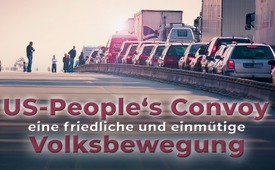 US-People's Convoy, eine friedliche und einmütige Volksbewegung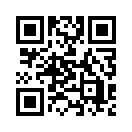 Nach dem Vorbild des kanadischen Freedom Convoy’s starteten amerikanische Trucker am 23. Februar 2022 vom Adelanto Stadium in Südkalifornien aus den People's Convoy. Auch hier ist das Ziel das Ende aller Corona-Einschränkungen.Nach dem Vorbild des kanadischen Freedom Convoy‘s starteten amerikanische Trucker am 23. Februar 2022 vom Adelanto Stadium in Südkalifornien aus den People's Convoy. Das ist eine friedliche und einhellige Bewegung, die sich quer durch den nordamerikanischen Kontinent zieht. Trucker und Arbeitende der Vereinigten Staaten beabsichtigen nach eigenen Angaben, friedlich und gesetzestreu in Richtung Ostküste zu reisen. Sie würden dabei von freiheitsliebenden Unterstützern aus allen Bereichen des Lebens unterstützt, d.h. von Ärzten, Anwälten, Ersthelfern, ehemaligen Militärs, Studenten, Rentnern, Müttern, Vätern und Kindern.  
People's Convoy sieht sich – wie der Name schon sagt – als Volksbewegung, die alle geographischen, ethnischen, kulturellen, religiösen und parteilichen Grenzen überbrückt. Sie wird zudem von einem breiten Konsortium von Organisationen unterstützt.
Die Botschaft von The People's Convoy ist einfach. Die letzten 23 Monate der COVID-19-Pandemie waren für alle Amerikaner ein harter Weg: geistig, emotional, körperlich und – nicht zuletzt  – finanziell. Nun sei es an der Zeit, so die Sprecher der Bewegung, das Land wieder zu öffnen. Der durchschnittliche amerikanische Arbeiter müsse wieder in die Lage versetzt werden, sein Brot zu verdienen, seine Mieten und Hypotheken zu bezahlen und die Wirtschaft in Gang zu bringen.
Zu diesem Zweck sei es an der Zeit, dass die gewählten Staatsdiener mit den Arbeitern und Angestellten Amerikas zusammenarbeiten und die Verantwortlichkeit und Freiheit wiederherstellen. In einem ersten Schritt bedeutet das die Aufhebung aller Corona-Auflagen und die Beendigung des Ausnahmezustandes, sodass alle Amerikaner wieder frei und uneingeschränkt ihrer Arbeit nachgehen können.von hm.Quellen:US-People´s Convoy
https://www.lifesitenews.com/news/us-trucker-convoy-announces-journey-from-california-to-dc-demands-end-to-covid-mandates/?utm_source=onesignal0221
https://thepeoplesconvoy.org/Das könnte Sie auch interessieren:#Coronavirus - Covid-19 - www.kla.tv/Coronavirus

#USA - www.kla.tv/USA

#Medienkommentar - www.kla.tv/MedienkommentareKla.TV – Die anderen Nachrichten ... frei – unabhängig – unzensiert ...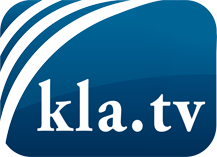 was die Medien nicht verschweigen sollten ...wenig Gehörtes vom Volk, für das Volk ...tägliche News ab 19:45 Uhr auf www.kla.tvDranbleiben lohnt sich!Kostenloses Abonnement mit wöchentlichen News per E-Mail erhalten Sie unter: www.kla.tv/aboSicherheitshinweis:Gegenstimmen werden leider immer weiter zensiert und unterdrückt. Solange wir nicht gemäß den Interessen und Ideologien der Systempresse berichten, müssen wir jederzeit damit rechnen, dass Vorwände gesucht werden, um Kla.TV zu sperren oder zu schaden.Vernetzen Sie sich darum heute noch internetunabhängig!
Klicken Sie hier: www.kla.tv/vernetzungLizenz:    Creative Commons-Lizenz mit Namensnennung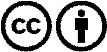 Verbreitung und Wiederaufbereitung ist mit Namensnennung erwünscht! Das Material darf jedoch nicht aus dem Kontext gerissen präsentiert werden. Mit öffentlichen Geldern (GEZ, Serafe, GIS, ...) finanzierte Institutionen ist die Verwendung ohne Rückfrage untersagt. Verstöße können strafrechtlich verfolgt werden.